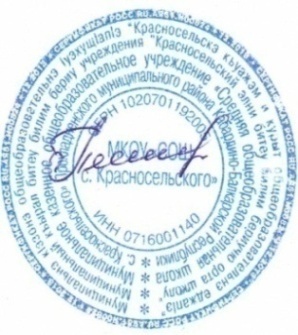 ПОЛОЖЕНИЕо школьной библиотекеМКОУ «СОШ с. Красносельского»Прохладненского муниципального района КБРОбщие положения 1.1. Данное положение разработано в соответствии с Гражданским кодексом РФ, Федеральным законом № 273-ФЗ от 29.12.2012 г. «Об образовании в Российской Федерации», Федеральным законом Российской Федерации № 78-ФЗ «О библиотечном деле» от 29.12.1994 г., Федеральным законом № 114-ФЗ «О противодействии экстремистской деятельности от 25.07.2002 г., Федеральным законом «О защите детей от информации, причиняющий вред их здоровью и развитию» № 436-ФЗ от 29.12.2010 г., Федеральным законом «Об основных гарантиях прав ребенка в Российской федерации» от 24 июля 1998 г № 124-ФЗ, соответствии с Уставом МКОУ «СОШ с.Красносельского», в соответствии с требованиями ФГОС, СанПин 2.4.2.282-10.  1.2. Библиотека информационная, культурная, просветительская организация или структурное подразделение организации, располагающие организованным фондом документов и предоставляющие их во временное пользование физическим и юридическим лицам; Деятельность библиотеки основывается на принципах демократии, гуманизма, общедоступности, приоритета общечеловеческих ценностей, гражданственности, свободного развития личности. Формирования в школьной среде мировоззрения и духовно-нравственной атмосферы этнокультурного взаимоуважения, основанных на принципах уважения прав и свобод человека, стремления к межэтническому миру и согласию, готовности к диалогу. 1.3. Библиотека участвует в учебно-воспитательном процессе в целях обеспечения права обучающихся на бесплатное пользование библиотечно-информационными ресурсами. 1.4 Библиотека доступна и бесплатна для читателей: учащихся, учителей и других работников школы. Удовлетворяет запросы родителей на литературу и информацию по педагогике и образованию с учетом имеющихся возможностей. Организация обслуживания участников образовательного процесса производится в соответствии с правилами техники безопасности и противопожарными, санитарно-гигиеническими требованиями. 1.5. В соответствии с федеральным законом «О противодействии экстремистской деятельности» № 114-ФЗ от 25 июля 2002 года в школьной библиотеке запрещено распространение, производство, хранение и использование литературы экстремисткой направленности.1.6. Закон определяет экстремистские материалы как предназначенные для обнародования документы, либо информация на иных носителях, призывающие к осуществлению экстремистской деятельности либо обосновывающие или оправдывающие необходимость осуществления такой деятельности, в том числе труды руководителей национал-социалистской рабочей партии Германии, фашистской партии Италии, публикации, обосновывающие или оправдывающие национальное и (или) расовое превосходство либо оправдывающие практику совершения военных или иных преступлений, направленных на полное или частичное уничтожение какой-либо этнической, социальной, расовой, национальной или религиозной группы. При этом к экстремистской деятельности закон относит, помимо прочего, «массовое распространение заведомо экстремистских материалов, а равно их изготовление или хранение в целях массового распространения», а также финансирование и «иное содействие» этим действиям. 1.7. Библиотекарь (педагог-библиотекарь) ежеквартально проводит сверку имеющихся в фондах библиотеки документов с Федеральным списком экстремистских материалов, изымает их из оборота библиотеки, ведѐт журнал сверок фонда библиотеки с Федеральным списком экстремистских материалов.  1.8. В соответствии с федеральным законом РФ от 29.12.2010 № 436 «О защите детей от информации, причиняющей вред их здоровью и развитию», федеральным законом от 29.07.2013 №135-ФЗ «О внесении изменений в статью 5 Федерального закона «О защите детей от информации, причиняющей вред их здоровью и развитию». Библиотекарь выявляет и исключает из открытого доступа отдела обслуживания обучающихся печатные  издания, соответствующие знаку информационной продукции 16+, 18+. 1.9. Порядок доступа к библиотечным фондам и другой библиотечной информации, перечень основных услуг и условия их представления библиотеками определяются в правилах пользования библиотекой.  1.10. Настоящее положение определяет уровень базисных требований к библиотеке муниципального казенного общеобразовательного учреждения «Средняя общеобразовательная школа с. Красносельского» далее ОУ. 2. Задачи библиотеки. 2.1. Формирование в школьной среде мировоззрения и духовно-нравственной атмосферы этнокультурного взаимоуважения, основанных на принципах уважения прав и свобод человека, стремления к межэтническому миру и согласию, готовности к диалогу. В целях противодействия экстремисткой деятельности, в пределах своей компетентности, осуществляет профилактические, в том числе воспитательные, пропагандистские меры, направленные на предупреждение экстремисткой деятельности. Распространение среди читателей библиотеки информационных материалов, содействующих повышению уровня толерантного сознания школьников. С этой целью наложен запрет на распространения  литературы экстремистской направленности и иной информации, негативно влияющей на несовершеннолетних. 2.2. Обеспечение участников образовательного процесса (обучающихся, педагогических работников, родителей обучающихся) доступом к информации, знаниям, идеям, культурным ценностям посредством пользования библиотечно-информационных ресурсов общеобразовательного учреждения на различных носителях: бумажном (книжный фонд, фонд периодических изданий); цифровом (CD-диски); коммуникативном (компьютерные сети) и иных носителях. 2.3. Формирование навыков независимого библиотечного пользователя: обучение пользованию книгой и другими носителями информации, поиску, отбору и критической оценке информации. 2.4. Совершенствование предоставляемых библиотекой услуг на основе внедрения новых информационных технологий и библиотечно-информационных процессов (при наличии технических возможностей), формирование комфортной среды. 2.5. Защита детей от информации, причиняющей вред их здоровью и развитию. 3. Основные функции. 3.1. Основные функции библиотеки: образовательная, информационная и культурная. Распространение знаний и другой информации, формирующей библиотечно-библиографическую и информационную культуру учащихся, участие в образовательном процессе. 3.2. Формирование фонда библиотечно-информационных ресурсов в соответствии с образовательными программами ОУ. Библиотека комплектует универсальный фонд учебной, художественной, справочной, научно-популярной литературы, периодических изданий для учащихся; научно-педагогической, методической, справочной литературы, периодических изданий для педагогических работников на традиционных и нетрадиционных носителях.  3.3. Обеспечивает защиту детей от вредной для их здоровья и развития информации.  3.4. Осуществляет сверку поступающих в библиотеку документов (на любых носителях) с Федеральным списком запрещенных материалов экстремистского содержания не реже 1 раза в полгода. Проделанная работа фиксируется в «Журнале сверки с «Федеральным списком экстремистских материалов». При обнаружении запрещенных материалов экстремистского содержания составляется акт с целью недопущения попадания их в фонд открытого доступа. Отдел автоматизации проводит регулярно, не реже 1 раз в квартал, работу по блокированию доступа с компьютеров, установленных в библиотеке, к сайтам и электронным документам, включенным в «Федеральный список экстремистских материалов», проведенная работа фиксируется в Журнале сверки. Фильтрация сети Интернет предоставляется провайдером «Ростелеком». 3.5. Организация и ведение электронного каталога. Обеспечивает информирование пользователей об информационной продукции.  3.6. Осуществление дифференцированного библиотечно-информационного обслуживания обучающихся:   Организует информационно-библиографическое обслуживание обучающихся, педагогов, родителей, консультирование читателей при поиске и выборе книг, обслуживание читателей на абонементе, в читальном зале; проводит с обучающимися занятия по основам библиотечно-информационных знаний,  по воспитанию культуры и творческому чтению, привитие навыков и умения поиска информации;организует массовые мероприятия, ориентированные на развитие общей и читательской культуры личности, оказывает содействие при организации внеурочной деятельности, организуемой в условиях реализации ФГОС НОО,ФГОС ООО,ФГОС СОО,  содействует развитию критического мышления; ведет библиотечно-информационное обслуживание с учетом запросов обучающихся; не допускает обучающихся к Интернет-ресурсам, электронным документам экстремистского характера.3.6. Осуществление дифференцированного библиотечно-информационного обслуживания педагогических работников: - удовлетворяет запросы, связанные с обучением, воспитанием и здоровьем детей; - содействует профессиональной компетенции, повышению квалификации, создание условий для их самообразования и профессионального образования; - организует доступ к педагогической информации на любых носителях. 3.7. Ведение необходимой документации по учету библиотечного фонда и обслуживанию читателей в соответствии с установленным порядком. 3.8. Популяризация литературы с помощью индивидуальных, групповых, массовых форм работы (бесед, выставок, библиографических обзоров, обсуждений книг).  3.9. Повышение квалификации сотрудников, создание условий для их самообразования и профессионального образования. 4. Организация деятельности библиотеки. 4.1. Структура школьной библиотеки: абонемент, читальный зал, хранилище учебников. 4.2. Осуществляется библиотечно-информационное обслуживание на основе библиотечно-информационных ресурсов в соответствии с учебно-воспитательным планом школы, программами, проектами и планом работы библиотеки; 4.3. Контроль за фондом библиотеки (материалы экстремистского характера), электронными документами, интернет-сайтами (доступ к которым возможен с компьютеров, установленных в библиотеке) и Интернет-ресурсами осуществляет инженерная служба школы (доступ заблокирован фильтром).  4.4. Обеспечивается соответствующий санитарно-гигиенический режим и благоприятные условия для обслуживания читателей. 4.5. Организовывается взаимодействие с библиотеками (поселковыми, районными). 4.6. Происходит систематическое информирование читателей о деятельности библиотеки, в том числе через школьный сайт. Ссылка на Федеральный список экстремистских материалов размещена на школьном сайте в разделе Библиотека (Сайт Министерства юстиции РФ) http://minjust.ru/ru/extremist-materials  4.7. Обеспечивается требуемый режим хранения и сохранности библиотечного фонда, согласно которому хранение учебников осуществляется в отдельном помещении.  4.8. Организуется работа по сохранности библиотечного фонда.  5. Управление, штаты 5.1. Общее руководство деятельностью школьной библиотеки осуществляет директор школы, который утверждает нормативные и технологические документы, планы и отчеты  о работе библиотеки. Директор несет ответственность за все стороны деятельности библиотеки и, в первую очередь, за комплектование и сохранность ее фонда, а также создание комфортной среды для читателей. 5.2. Директор школы делегирует выполнение отдельных функций контроля над деятельностью библиотеки заместителю директора.  5.3. Ряд функций управления библиотекой делегируется директором ОУ библиотекарю, в  соответствие с функциональными обязанностями, предусмотренными квалификационными требованиями, Трудовым договором и Уставом школы.  5.4. За организацию работы и результаты деятельности библиотеки отвечает педагог-библиотекарь, который является членом педагогического совета, входит в состав педагогического совета. 5.5. Библиотека составляет годовой план и отчет по работе, которые обсуждаются на педагогическом совете и утверждаются директором школы. Годовой план библиотеки является частью общего годового плана УВР ОУ. 5.6. График работы библиотеки устанавливается в соответствии с расписанием работы школы, а также правилами внутреннего трудового распорядка. 5.7. Штат библиотеки и размеры оплаты труда, включая доплаты и надбавки к должностным окладам, устанавливаются в соответствии с действующими нормативными правовыми документами с учетом объемов и сложности работ.  5.8. В целях обеспечения дифференцированной работы школьной библиотеки могут вводиться должности: заведующий библиотекой, библиотекарь. 5.9. Работники библиотеки должны располагать сведениями о запрещенных книгах и иной печатной продукции, т.е. иметь государственный перечень (список) экстремистской литературы.  6. Права, обязанности и ответственность. Работники школьной библиотеки имеют право: 6.1. Самостоятельно определять содержание и формы своей деятельности в соответствии с целями и задачами, приведенными в настоящем положении. 6.2. Разрабатывать правила пользования библиотекой. 6.3. Проводить в установленном порядке факультативные занятия, уроки и кружки по информационной грамотности и культуре; 6.4. На свободный доступ к информации, связанной с решением поставленных перед библиотекой задач: к образовательным программам, учебным планам, планам работу ОУ и его структурных подразделений. 6.5. На поддержку со стороны региональных органов образования и администрации ОУ в деле организации повышения квалификации работников библиотек. Создания необходимых условий для их самообразования, а также для обеспечения их участия в работе МО библиотечных работников, в научных конференциях, совещаниях, семинарах по вопросам библиотечно-информационной работы.  6.6. На участие в работе общественных организаций.  6.7. На дополнительную оплату труда, предусмотренную законодательством. 6.8. На представление к различным формам поощрения, наградам и знакам отличия, предусмотренным для работников образования и культуры.  Библиотечные работники несут ответственность: 6.9. За соблюдение трудовых отношений, регламентируемых законодательством РФ о труде и коллективным договором данного ОУ.  6.10. За выполнение функций, предусмотренных настоящим Положением. 6.11. За сохранность библиотечных фондов в порядке, предусмотренном действующим законодательством. 6.12. Библиотекарь ежеквартально проводит сверку имеющихся в фондах библиотеки документов с Федеральным списком экстремистских материалов, изымает их из оборота библиотеки, ведѐт журнал сверок фонда библиотеки с Федеральным списком экстремистских материалов.  7. Права и обязанности пользователей библиотеки 7.1. Пользователи библиотеки имеют право: - получать полную информацию о составе библиотечного фонда, информационных ресурсах и предоставляемых библиотекой услугах; - пользоваться справочно-библиографическим аппаратом библиотеки; - получать консультационную помощь в поиске и выборе источников информации; - получать во временное пользование на абонементе и в читальном зале печатные издания и другие источники информации; - продлевать срок пользования документами; - получать тематические, фактографические, уточняющие и библиографические справки на основе фонда библиотеки; - участвовать в мероприятиях, проводимых библиотекой; - обращаться для разрешения конфликтной ситуации к директору школы. 7.2. Пользователи школьной библиотеки обязаны: - соблюдать правила пользования школьной библиотекой; - бережно относиться к произведениям печати (не вырывать, не загибать страниц, не делать в книгах подчеркивания, пометки), иным документам на различных носителях,  оборудованию, инвентарю; - поддерживать порядок расстановки документов в открытом доступе библиотеки, расположения карточек в каталогах и картотеках; - пользоваться ценными и справочными документами только в помещении библиотеки; - убедиться при получении документов в отсутствии дефектов, а при обнаружении проинформировать об этом работника библиотеки. Ответственность за обнаруженные дефекты в сдаваемых документах несет последний пользователь; - расписываться в читательском формуляре за каждый полученный документ (исключение: обучающиеся 1-х классов);- возвращать документы в школьную библиотеку в установленные сроки; 7.2.1. При причинении вреда имуществу школьной библиотеки: - в случае, когда у несовершеннолетнего в возрасте от четырнадцати до восемнадцати лет нет доходов или иного имущества, достаточных для возмещения вреда, вред должен быть возмещен полностью или в недостающей части его родителями (усыновителями), если они не докажут, что вред возник не по их вине; - в случае, когда вред причинен несовершеннолетним, не достигшим четырнадцати лет (малолетним), отвечают его родители (усыновители) или опекуны, если они не докажут, что вред возник не по их вине; - полностью рассчитаться со школьной библиотекой по истечении срока обучения или работы в школе. Порядок пользования библиотекой:Запись обучающихся общеобразовательной организации в библиотеку производится по списочному составу класса в индивидуальном порядке, педагогических и иных работников общеобразовательного учреждения, родителей обучающихся - по паспорту;Перерегистрация пользователей библиотеки производится ежегодно;Документом, подтверждающим право пользования библиотекой, является читательский формуляр;Читательский формуляр фиксирует дату выдачи пользователю документов из фонда библиотеки и их возвращения в библиотеку.Порядок пользования абонементом:Максимальные сроки пользования документами, учебниками, учебными пособиями - учебный год;Научно-популярная, познавательная, художественная литература - 10 дней;Периодические издания, издания повышенного спроса - 5 дней;Пользователи могут продлить срок пользования документами, если на них отсутствует спрос со стороны других пользователей.Энциклопедии, справочники, редкие, ценные и имеющиеся в единственном экземпляре документы выдаются только для работы в библиотеке.7.5. Порядок работы с компьютером, расположенным в библиотеке:  а) работа с компьютером участников образовательного процесса производится по графику, утвержденному руководителем образовательного учреждения и в присутствии сотрудника библиотеки; б) по всем вопросам поиска информации в Интернете пользователь должен обращаться к работнику библиотеки;  в) запрещается обращение к ресурсам Интернета, предполагающим оплату;  г) запрещается обращение к ресурсам Интернет, содержащим экстремистский характер; д) работа с компьютером производится согласно утвержденным санитарно-гигиеническим требованиям. ПРИНЯТО на заседании педагогического совета протокол № 11от «25» июня 2021г. УТВЕРЖДЕНО Директор МКОУ «СОШ с.Красносельского» __________Плотникова Н.В. Приказ.№ 46/2 от «25» июня 2021г. 